连江县教育局文件连教人〔2022〕54号2022年连江县优秀教育人才第四轮公开招聘（福建师范大学专场）公告因工作需要，决定开展2022年连江县优秀教育人才第四轮公开招聘（福建师范大学专场）。现将有关事项公告如下：一、招聘对象福建师范大学2022年应届毕业生。二、招聘岗位招聘学校为福建省福州市连江县直属中学，招聘岗位13个，其中研究生类岗位4个，本科类岗位9个，具体岗位学科及要求见《2022年连江县优秀教育人才第四轮公开招聘（福建师范大学专场）岗位信息表》（附件1）。三、招聘条件（一）应聘基本条件：1.具有中华人民共和国国籍;2.遵守中华人民共和国宪法和法律;3.具有良好的政治素质和道德品行;4.具有正常履行职责的身体条件和心理素质;5.年满18周岁；6.符合岗位要求的资格条件和工作能力；（二）不得报考或取消考试、聘用资格的：1.因犯罪受过刑事处罚的；2.曾被开除公职的；3.被列为失信联合惩戒对象，且尚未解除惩戒的；4.在各级公务员或事业单位招考中被认定有舞弊等严重违反招考（聘）纪律行为，尚在禁止报考期限内的；5.全日制在读的非应届毕业生；6.法律法规、政策规定不得聘用为事业单位工作人员的其他情形。四、招聘工作程序（一）信息发布。本次招聘为校园招聘，招聘信息在福州市连江县人民政府网站和福建师范大学校园内发布。（二）报名与资格审核1.报名时间：即日起至2022年5月9日下午16:00。2.报名方式：（1）即日起可通过扫描二维码（附件3）进行网络报名；（2）5月9日下午14:00—16:00在福建师范大学旗山校区又玄图书馆广场进行现场继续报名。3.资格审核：5月9日下午14:00—16:00所有报名对象持以下材料到现场进行资格审核。（1）《2022年连江县招聘优秀教育人才第四轮公开招聘（福建师范大学专场）报名表》（附件2）；（2）身份证原件和复印件；（3）教师资格证原件和复印件（若未取得，应在2022年12月31日之前取得）；（4）就业推荐表和成绩单原件、复印件；（5）就业协议书（份数完整）。（三）考试1.本次招聘考试采取笔试和面试的方式。研究生类考生只需面试，本科类考生需笔试、面试。笔试和面试成绩均采取百分制（保留小数点后2位），其中面试成绩合格线为70分。本科类考生总成绩按笔试占40%，面试占60%的比例合成。2.时间安排：5月9日下午14:00开始面试，16:30—17:00本科类考生笔试。（四）选岗1.面试成绩不低于合格线的考生按照成绩分类别分学科排名顺序依次选岗并签订就业协议。拟参加选岗对象因故自行放弃选岗资格的，根据考试合格成绩排名顺序依次递补。2.时间安排：5月9日当天考试完成后当场选岗并签约。（五）体检体检工作由连江县教育局组织。体检时间计划安排在2022年8月（具体事项另行通知）。体检按《福建省教师资格申请人员体检标准（2018年修订）》、《福建省教师资格认定体检工作实施办法（2018年修订）》规定执行。非组织原因，未按照规定时间和地点参加体检的，视为自动放弃。（六）公示及聘用1.拟聘用人员名单将通过连江县人民政府网站公示，公示期为5个工作日。公示期满后，没有反映问题或有反映问题但不影响聘用的，按规定程序办理聘用手续；对反映有影响聘用的问题并查有实据的，取消聘用资格。对反映的问题一时难以查实的，暂缓办理有关手续，待查清后再决定是否聘用。2.资格审核贯穿招聘工作全程，拟聘用人员有下列情况之一的不予聘用：（1）以虚报、隐瞒或伪造、涂改有关材料及其它非法手段取得考试资格的；（2）规定日期前未能按岗位报名条件提供相关证件（书）或相关证件（书）审核不合格的；（3）体检、岗前培训不合格的；（4）审档不合格的；（5）与原单位有签订聘用合同的人员未能与原单位解除聘用合同的。五、福利待遇（一）聘用人员纳入教育系统事业编制内管理；（二）录聘后，在连江县最低服务期为10年，提供周转房。六、纪律与监督 招聘工作由连江县人力资源和社会保障局全程指导组织实施，连江县纪委监委驻连江县教育局纪检监察组全程监督。在招聘过程中严格执行回避制度，严守保密纪律。在招聘考试过程中，报考人员有违纪违规行为的，参照《事业单位公开招聘违纪违规行为处理规定》（中华人民共和国人力资源和社会保障部令 第35号）等相关法律法规处理，并记入本人诚信档案。七、其他事项 （一）各招聘程序疫情防控要求按有关规定执行。（二）本次招聘工作相关事宜，由连江县教育局负责解释，政策咨询电话：0591-26230015。附件：1.2022年连江县优秀教育人才第四轮公开招聘（福建师范大学专场）岗位信息表2.2022年连江县优秀教育人才第四轮公开招聘（福建师范大学专场）报名表3.报名二维码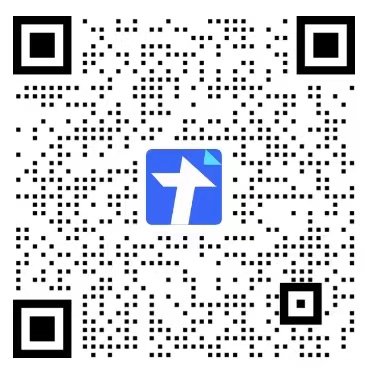 连江县教育局  2022年5日5日（此件主动公开）连江县教育局办公室                       2022年5月5日印发